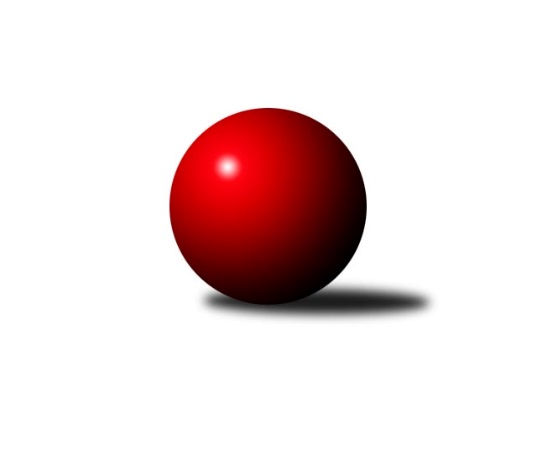 Č.8Ročník 2009/2010	26.10.2009Nejlepšího výkonu v tomto kole: 1724 dosáhlo družstvo: TJ Sokol Chvalíkovice ˝B˝Meziokresní přebor-Bruntál, Opava  2009/2010Výsledky 8. kolaSouhrnný přehled výsledků:RSKK Raciborz	- TJ Kovohutě Břidličná ˝D˝	2:8	1508:1559		24.10.KK Minerva Opava ˝C˝	- TJ Světlá Hora ˝B˝	0:10	1509:1636		26.10.TJ  Krnov ˝C˝	- TJ Jiskra Rýmařov ˝C˝	2:8	1512:1637		26.10.KK Jiskra Rýmařov ˝B˝	- TJ Sokol Chvalíkovice ˝B˝	2:8	1688:1724		26.10.TJ Kovohutě Břidličná ˝C˝	- TJ Opava ˝F˝	8:2	1553:1455		26.10.TJ Světlá Hora ˝A˝	- KK PEPINO Bruntál	2:8	1458:1559		26.10.TJ Horní Benešov ˝D˝	- TJ Opava ˝E˝	8:2	1656:1574		26.10.Tabulka družstev:	1.	TJ Sokol Chvalíkovice ˝B˝	8	7	0	1	62 : 18 	 	 1622	14	2.	TJ Kovohutě Břidličná ˝D˝	7	7	0	0	56 : 14 	 	 1638	14	3.	KK PEPINO Bruntál	8	7	0	1	56 : 24 	 	 1577	14	4.	TJ Jiskra Rýmařov ˝C˝	7	5	0	2	48 : 22 	 	 1634	10	5.	KK Jiskra Rýmařov ˝B˝	7	5	0	2	42 : 28 	 	 1651	10	6.	TJ Opava ˝E˝	8	5	0	3	47 : 33 	 	 1554	10	7.	TJ Horní Benešov ˝D˝	7	4	0	3	42 : 28 	 	 1560	8	8.	TJ  Krnov ˝C˝	8	4	0	4	38 : 42 	 	 1504	8	9.	TJ Světlá Hora ˝B˝	7	3	0	4	36 : 34 	 	 1499	6	10.	TJ Světlá Hora ˝A˝	7	2	0	5	28 : 42 	 	 1533	4	11.	TJ Kovohutě Břidličná ˝C˝	7	2	0	5	24 : 46 	 	 1570	4	12.	KK Minerva Opava ˝C˝	8	2	0	6	24 : 56 	 	 1499	4	13.	TJ Opava ˝F˝	8	2	0	6	24 : 56 	 	 1420	4	14.	RSKK Raciborz	8	1	0	7	24 : 56 	 	 1494	2	15.	TJ Horní Benešov ˝F˝	7	0	0	7	9 : 61 	 	 1444	0Podrobné výsledky kola:	 RSKK Raciborz	1508	2:8	1559	TJ Kovohutě Břidličná ˝D˝	Lukasz Pawelek	 	 171 	 177 		348 	 0:2 	 389 	 	213 	 176		Josef Václavík	Mariusz Gierczak	 	 188 	 199 		387 	 0:2 	 403 	 	194 	 209		Jaroslav Doseděl	Marek Prusicki	 	 176 	 198 		374 	 0:2 	 383 	 	188 	 195		Ota Pidima	Maciej Basista	 	 197 	 202 		399 	 2:0 	 384 	 	188 	 196		Pavel Vládekrozhodčí: Nejlepší výkon utkání: 403 - Jaroslav Doseděl	 KK Minerva Opava ˝C˝	1509	0:10	1636	TJ Světlá Hora ˝B˝	Lubomír Bičík	 	 150 	 186 		336 	 0:2 	 404 	 	185 	 219		Josef Provaz	Lubomír Bičík	 	 196 	 190 		386 	 0:2 	 424 	 	209 	 215		Pavel Přikryl	David Stromský	 	 190 	 195 		385 	 0:2 	 396 	 	187 	 209		Josef Matušek	Jan Strnadel	 	 214 	 188 		402 	 0:2 	 412 	 	208 	 204		Petr Domčíkrozhodčí: Nejlepší výkon utkání: 424 - Pavel Přikryl	 TJ  Krnov ˝C˝	1512	2:8	1637	TJ Jiskra Rýmařov ˝C˝	Jaromír Čech	 	 175 	 193 		368 	 0:2 	 400 	 	199 	 201		Andrea Fučíková	Petr Daranský	 	 184 	 180 		364 	 0:2 	 423 	 	210 	 213		Eva Schreiberová	Vladislava Kubáčová	 	 175 	 179 		354 	 0:2 	 413 	 	199 	 214		Romana Valová	Jaroslav Lakomý	 	 208 	 218 		426 	 2:0 	 401 	 	213 	 188		Miroslava Paulerovározhodčí: Nejlepší výkon utkání: 426 - Jaroslav Lakomý	 KK Jiskra Rýmařov ˝B˝	1688	2:8	1724	TJ Sokol Chvalíkovice ˝B˝	Josef Mikeska	 	 201 	 228 		429 	 2:0 	 414 	 	200 	 214		Antonín Hendrych	Miloslav Slouka	 	 219 	 215 		434 	 0:2 	 440 	 	239 	 201		Radek Hendrych	Štěpán Charník	 	 225 	 189 		414 	 0:2 	 447 	 	204 	 243		Roman Beinhauer	Martin Mikeska	 	 194 	 217 		411 	 0:2 	 423 	 	207 	 216		Marek Hynarrozhodčí: Nejlepší výkon utkání: 447 - Roman Beinhauer	 TJ Kovohutě Břidličná ˝C˝	1553	8:2	1455	TJ Opava ˝F˝	Anna Dosedělová	 	 190 	 189 		379 	 2:0 	 353 	 	188 	 165		Vilibald Marker	Jaroslav Zelinka	 	 196 	 215 		411 	 2:0 	 392 	 	187 	 205		Jiří Volný	František Habrman	 	 211 	 188 		399 	 2:0 	 341 	 	177 	 164		Jiří Novák	Lubomír Khýr	 	 198 	 166 		364 	 0:2 	 369 	 	183 	 186		Karel Michalkarozhodčí: Nejlepší výkon utkání: 411 - Jaroslav Zelinka	 TJ Světlá Hora ˝A˝	1458	2:8	1559	KK PEPINO Bruntál	František Ocelák	 	 182 	 182 		364 	 0:2 	 458 	 	233 	 225		Tomáš Janalík	Pavel Dvořák	 	 183 	 172 		355 	 0:2 	 382 	 	181 	 201		Josef Novotný	Zdenek Hudec	 	 198 	 195 		393 	 2:0 	 356 	 	180 	 176		Milan Milián	František Ocelák	 	 182 	 164 		346 	 0:2 	 363 	 	182 	 181		Rostislav Jiřičnýrozhodčí: Nejlepší výkon utkání: 458 - Tomáš Janalík	 TJ Horní Benešov ˝D˝	1656	8:2	1574	TJ Opava ˝E˝	Zdeňka Habartová	 	 219 	 211 		430 	 2:0 	 355 	 	179 	 176		Jaromír Hendrych	Miroslav Petřek st.	 	 195 	 198 		393 	 0:2 	 460 	 	210 	 250		Josef Klapetek	Miloslav  Petrů	 	 208 	 209 		417 	 2:0 	 413 	 	208 	 205		Miroslava Hendrychová	Petr Kozák	 	 197 	 219 		416 	 2:0 	 346 	 	171 	 175		Pavla Hendrychovározhodčí: Nejlepší výkon utkání: 460 - Josef KlapetekPořadí jednotlivců:	jméno hráče	družstvo	celkem	plné	dorážka	chyby	poměr kuž.	Maximum	1.	Miloslav Slouka 	KK Jiskra Rýmařov ˝B˝	437.58	288.2	149.4	2.9	3/3	(465)	2.	Petr Kozák 	TJ Horní Benešov ˝D˝	428.22	294.3	133.9	4.6	3/4	(451)	3.	Tomáš Janalík 	KK PEPINO Bruntál	423.10	289.7	133.5	6.5	5/5	(458)	4.	Roman Beinhauer 	TJ Sokol Chvalíkovice ˝B˝	422.00	292.1	129.9	6.3	4/5	(447)	5.	Lukáš Janalík 	KK PEPINO Bruntál	421.13	287.4	133.8	5.3	4/5	(464)	6.	Josef Klapetek 	TJ Opava ˝E˝	420.30	282.9	137.4	4.0	5/5	(460)	7.	Marek Hynar 	TJ Sokol Chvalíkovice ˝B˝	419.33	290.0	129.3	6.1	5/5	(436)	8.	Maciej Basista 	RSKK Raciborz	418.38	284.8	133.5	3.7	4/4	(443)	9.	Josef Mikeska 	KK Jiskra Rýmařov ˝B˝	418.00	299.3	118.8	7.5	2/3	(453)	10.	Jaroslav Doseděl 	TJ Kovohutě Břidličná ˝D˝	416.13	286.3	129.8	5.1	5/5	(444)	11.	Jaroslav Zelinka 	TJ Kovohutě Břidličná ˝C˝	414.83	290.3	124.5	8.6	3/4	(435)	12.	Miloslav  Petrů 	TJ Horní Benešov ˝D˝	414.33	287.0	127.3	2.9	3/4	(427)	13.	Martin Mikeska 	KK Jiskra Rýmařov ˝B˝	414.17	279.1	135.1	6.7	3/3	(429)	14.	Ota Pidima 	TJ Kovohutě Břidličná ˝D˝	413.93	286.9	127.0	8.1	5/5	(461)	15.	Miroslava Paulerová 	TJ Jiskra Rýmařov ˝C˝	413.47	282.9	130.5	4.5	5/5	(456)	16.	Andrea Fučíková 	TJ Jiskra Rýmařov ˝C˝	413.07	288.1	125.0	9.7	5/5	(453)	17.	Štěpán Charník 	KK Jiskra Rýmařov ˝B˝	410.67	288.8	121.9	7.2	3/3	(460)	18.	Pavel Vládek 	TJ Kovohutě Břidličná ˝D˝	409.07	281.7	127.4	6.1	5/5	(456)	19.	Romana Valová 	TJ Jiskra Rýmařov ˝C˝	403.40	276.7	126.7	5.3	5/5	(438)	20.	Zdeňka Habartová 	TJ Horní Benešov ˝D˝	401.42	283.3	118.2	5.3	3/4	(430)	21.	Radek Hendrych 	TJ Sokol Chvalíkovice ˝B˝	398.00	275.5	122.5	7.0	4/5	(440)	22.	Josef Václavík 	TJ Kovohutě Břidličná ˝D˝	397.75	279.8	118.0	6.6	4/5	(426)	23.	Antonín Hendrych 	TJ Sokol Chvalíkovice ˝B˝	397.53	285.9	111.6	9.7	5/5	(425)	24.	František Habrman 	TJ Kovohutě Břidličná ˝C˝	397.50	270.3	127.2	5.3	3/4	(421)	25.	Jaromír Čech 	TJ  Krnov ˝C˝	394.19	276.6	117.6	7.3	4/5	(428)	26.	Zdenek Hudec 	TJ Světlá Hora ˝A˝	393.31	269.8	123.5	7.2	4/4	(433)	27.	František Ocelák 	TJ Světlá Hora ˝A˝	393.05	276.2	116.9	7.3	4/4	(422)	28.	Jan Strnadel 	KK Minerva Opava ˝C˝	391.85	275.5	116.4	8.8	5/5	(415)	29.	Mariusz Gierczak 	RSKK Raciborz	391.17	274.3	116.8	9.1	4/4	(425)	30.	Anna Dosedělová 	TJ Kovohutě Břidličná ˝C˝	388.63	272.1	116.5	10.5	4/4	(435)	31.	Pavel Přikryl 	TJ Světlá Hora ˝B˝	388.47	273.2	115.3	7.3	5/5	(424)	32.	Michal Ihnát 	KK Jiskra Rýmařov ˝B˝	387.50	273.2	114.3	8.5	3/3	(424)	33.	Petr Daranský 	TJ  Krnov ˝C˝	386.19	269.7	116.5	10.3	4/5	(414)	34.	Josef Provaz 	TJ Světlá Hora ˝B˝	384.33	265.8	118.5	6.7	4/5	(404)	35.	Josef Novotný 	KK PEPINO Bruntál	384.00	269.9	114.1	7.9	4/5	(391)	36.	Lubomír Khýr 	TJ Kovohutě Břidličná ˝C˝	383.92	274.2	109.8	7.8	3/4	(413)	37.	Jaromír Hendrych 	TJ Opava ˝E˝	382.58	269.8	112.8	8.9	4/5	(431)	38.	Pavel Veselka 	TJ Kovohutě Břidličná ˝C˝	380.50	267.8	112.8	7.5	4/4	(401)	39.	Jaroslav Lakomý 	TJ  Krnov ˝C˝	377.25	266.1	111.2	9.5	5/5	(426)	40.	Pavel Dvořák 	TJ Světlá Hora ˝A˝	377.17	261.3	115.8	7.0	3/4	(405)	41.	Jan Kriwenky 	TJ Horní Benešov ˝D˝	376.83	272.5	104.3	6.7	3/4	(443)	42.	Josef Matušek 	TJ Světlá Hora ˝B˝	375.92	261.9	114.0	8.8	4/5	(396)	43.	David Láčík 	TJ Horní Benešov ˝D˝	374.67	266.0	108.7	10.7	3/4	(410)	44.	Kateřina Kocourková 	TJ Horní Benešov ˝F˝	373.75	272.9	100.9	12.5	4/4	(434)	45.	Martin Chalupa 	KK Minerva Opava ˝C˝	373.40	264.2	109.2	8.2	5/5	(405)	46.	Pavla Hendrychová 	TJ Opava ˝E˝	369.70	265.5	104.2	11.4	5/5	(412)	47.	Vladislava Kubáčová 	TJ  Krnov ˝C˝	366.92	259.2	107.8	9.8	4/5	(384)	48.	Martin Kaduk 	TJ Světlá Hora ˝A˝	366.11	272.1	94.0	13.3	3/4	(386)	49.	Vladislav Kobelár 	TJ Opava ˝F˝	365.08	264.2	100.9	12.3	4/5	(391)	50.	Daniel Košík 	TJ Horní Benešov ˝F˝	365.00	266.0	99.0	14.7	3/4	(379)	51.	Pavel Štěpaník 	TJ Horní Benešov ˝F˝	364.17	251.7	112.5	11.3	3/4	(381)	52.	Karel Michalka 	TJ Opava ˝F˝	363.30	262.9	100.4	12.7	5/5	(434)	53.	Marek Prusicki 	RSKK Raciborz	359.92	262.1	97.8	11.5	4/4	(390)	54.	Milan Milián 	KK PEPINO Bruntál	355.60	255.6	100.0	14.6	5/5	(375)	55.	Patricie Šrámková 	TJ Horní Benešov ˝F˝	354.56	253.4	101.1	13.1	3/4	(403)	56.	Vilibald Marker 	TJ Opava ˝F˝	342.60	251.5	91.1	15.3	5/5	(380)	57.	Jana Branišová 	TJ Horní Benešov ˝F˝	339.04	251.9	87.1	15.9	4/4	(356)	58.	Magdalena Soroka 	RSKK Raciborz	312.75	229.0	83.8	18.0	4/4	(377)		Milan Franer 	TJ Opava ˝F˝	453.00	304.0	149.0	7.0	1/5	(453)		Eva Schreiberová 	TJ Jiskra Rýmařov ˝C˝	407.00	281.3	125.7	8.0	3/5	(423)		Zdeněk Žanda 	TJ Horní Benešov ˝F˝	405.00	278.0	127.0	6.0	1/4	(405)		Miroslava Hendrychová 	TJ Opava ˝E˝	402.83	283.8	119.1	8.4	3/5	(420)		Dominik Tesař 	TJ Horní Benešov ˝F˝	401.00	278.0	123.0	7.0	1/4	(401)		Monika Maňurová 	TJ Jiskra Rýmařov ˝C˝	400.83	280.5	120.3	4.8	2/5	(428)		Jan Chovanec 	TJ Sokol Chvalíkovice ˝B˝	396.67	278.7	118.0	5.7	1/5	(429)		Sabina Trulejová 	TJ Sokol Chvalíkovice ˝B˝	395.50	268.5	127.0	2.5	1/5	(403)		František Pončík 	TJ Kovohutě Břidličná ˝D˝	393.00	287.5	105.5	5.5	2/5	(402)		Jan Přikryl 	TJ Světlá Hora ˝A˝	389.25	271.3	118.0	9.8	2/4	(400)		David Stromský 	KK Minerva Opava ˝C˝	385.75	274.0	111.8	6.3	2/5	(398)		Petr Domčík 	TJ Světlá Hora ˝B˝	384.22	269.6	114.7	6.8	3/5	(421)		Lubomír Bičík 	KK Minerva Opava ˝C˝	382.40	261.5	120.9	8.5	3/5	(407)		Hana Heiserová 	KK Minerva Opava ˝C˝	381.33	265.0	116.3	9.8	3/5	(406)		Miroslav Nosek 	TJ Sokol Chvalíkovice ˝B˝	379.33	265.0	114.3	10.0	3/5	(387)		Cezary Koczorski 	RSKK Raciborz	375.00	267.0	108.0	11.8	2/4	(382)		Miroslav Petřek  st.	TJ Horní Benešov ˝D˝	370.00	267.5	102.5	16.5	2/4	(393)		Lukasz Pawelek 	RSKK Raciborz	368.67	268.4	100.3	11.9	2/4	(400)		Pavel Jašek 	TJ Opava ˝E˝	366.56	258.3	108.2	9.9	3/5	(425)		Anna Novosadová 	TJ  Krnov ˝C˝	366.33	261.7	104.7	11.7	3/5	(404)		Rostislav Jiřičný 	KK PEPINO Bruntál	363.00	274.0	89.0	13.0	1/5	(363)		Jiří Volný 	TJ Opava ˝F˝	361.00	258.8	102.2	11.8	3/5	(392)		Olga Kiziridisová 	KK PEPINO Bruntál	355.33	256.7	98.7	8.3	1/5	(365)		Marta Andrejčáková 	KK Minerva Opava ˝C˝	351.00	270.3	80.7	14.3	3/5	(354)		Miroslav Langer 	TJ Světlá Hora ˝B˝	343.00	255.0	88.0	13.0	1/5	(343)		Vlastimil Polášek 	TJ Světlá Hora ˝A˝	341.00	239.0	102.0	9.0	1/4	(341)		Pavel Švéda 	TJ Světlá Hora ˝B˝	340.50	238.0	102.5	12.0	2/5	(346)		Jan Mlčák 	KK PEPINO Bruntál	337.00	241.0	96.0	11.0	1/5	(337)		Jindřich Dankovič 	TJ Horní Benešov ˝D˝	333.00	246.0	87.0	0.0	1/4	(333)		Jaromír Návrat 	TJ Světlá Hora ˝B˝	333.00	265.0	68.0	19.0	1/5	(333)		Jiří Novák 	TJ Opava ˝F˝	332.67	242.7	90.0	14.0	3/5	(341)		Lukáš Kysela 	TJ Opava ˝F˝	317.00	234.0	83.0	17.0	1/5	(317)		Stanislav Troják 	KK Minerva Opava ˝C˝	312.00	249.0	63.0	20.0	1/5	(312)		Jitka Kovalová 	TJ  Krnov ˝C˝	298.00	212.0	86.0	17.0	1/5	(298)Sportovně technické informace:Starty náhradníků:registrační číslo	jméno a příjmení 	datum startu 	družstvo	číslo startu
Hráči dopsaní na soupisku:registrační číslo	jméno a příjmení 	datum startu 	družstvo	Program dalšího kola:9. kolo2.11.2009	po	16:30	KK PEPINO Bruntál - TJ Horní Benešov ˝D˝	2.11.2009	po	17:00	TJ Sokol Chvalíkovice ˝B˝ - TJ Kovohutě Břidličná ˝C˝	2.11.2009	po	17:00	TJ Jiskra Rýmařov ˝C˝ - KK Jiskra Rýmařov ˝B˝	2.11.2009	po	17:00	TJ Kovohutě Břidličná ˝D˝ - TJ  Krnov ˝C˝	2.11.2009	po	17:00	TJ Horní Benešov ˝F˝ - KK Minerva Opava ˝C˝	2.11.2009	po	18:00	TJ Opava ˝F˝ - TJ Světlá Hora ˝A˝	2.11.2009	po	18:00	TJ Světlá Hora ˝B˝ - RSKK Raciborz	Nejlepší šestka kola - absolutněNejlepší šestka kola - absolutněNejlepší šestka kola - absolutněNejlepší šestka kola - absolutněNejlepší šestka kola - dle průměru kuželenNejlepší šestka kola - dle průměru kuželenNejlepší šestka kola - dle průměru kuželenNejlepší šestka kola - dle průměru kuželenNejlepší šestka kola - dle průměru kuželenPočetJménoNázev týmuVýkonPočetJménoNázev týmuPrůměr (%)Výkon1xJosef KlapetekTJ Opava E4605xTomáš JanalíkPEPINO117.274583xTomáš JanalíkPEPINO4583xJosef KlapetekTJ Opava E115.664603xRoman BeinhauerChvalíkov. B4472xJaroslav LakomýKrnov C114.784261xRadek HendrychChvalíkov. B4401xEva SchreiberováRýmařov C113.984236xMiloslav SloukaRýmařov B4342xRomana ValováRýmařov C111.284131xZdeňka HabartováHor.Beneš.D4301xJaroslav DosedělBřidličná D109.95403